مستوى الأولمستوى الثانيمستوى الثالث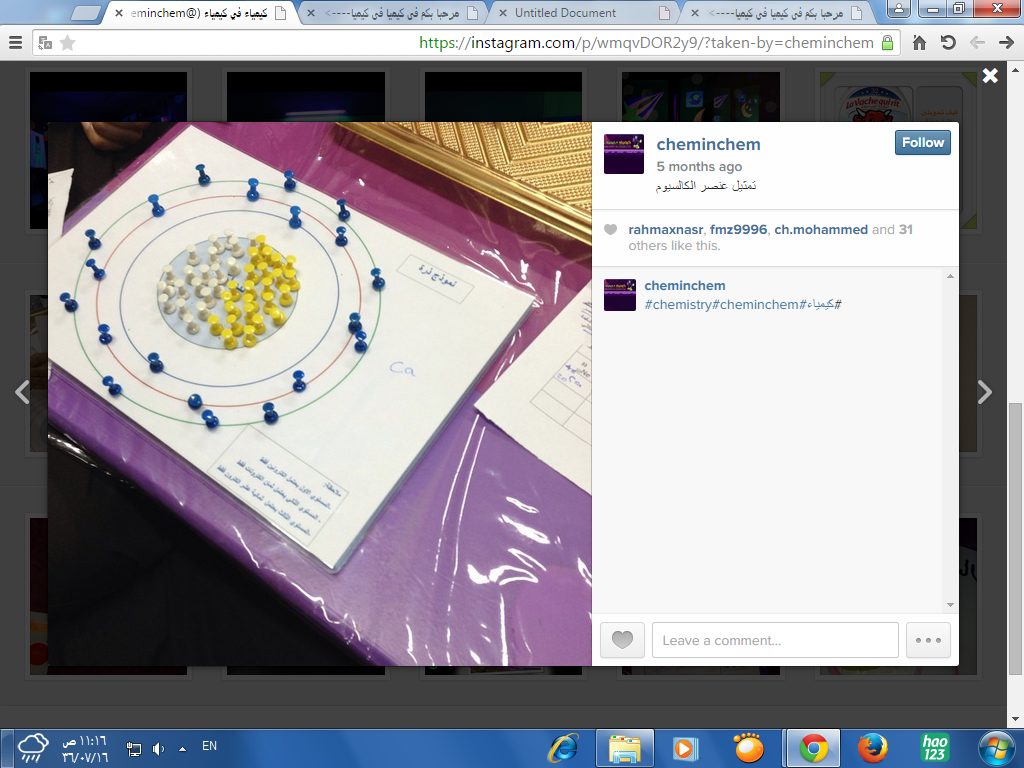 لمشاهدة طريقة صنع الوسيلة : تابع انستغرام موقع كيمياء في كيمياء 